DSWD DROMIC Report #6 on the Landslide Incident in Naga City, Cebuas of 24 September 2018, 4AMSITUATION OVERVIEWAt around 0600H on 20 September 2018, a massive landslide affected an estimated 80.12 hectare area in Sitio Sindulan, Brgy. Tinaan in Naga City, Cebu. Disaster managers said the rains may have contributed in softening the ground soil causing the sloped land to collapse. However, some residents have also pointed on the ongoing quarrying operations in the area.Source: DSWD FO VIISUMMARYStatus of Affected Families / PersonsA total of 1,316 families or 4,980 persons were affected in 6 barangays in City of Naga, Cebu.      Note: Ongoing assessment and validation.Source: DSWD FO VIIAssistance ProvidedCity government provided bread and coffee in the morning of 20 September 2018, food/hot meals are being served at evacuation sites opened. Lunch provision came from Apo Cement, KEPCO, Provincial Board Member Yuli Daan and city government.Food from PSWDO for the evacuees and survivors were also distributed DSWD-FO VII initially provided food and non-food items worth ₱2,018,919.50 consisting of the following:To date, DSWD has already extended relief support and financial assistance worth ₱3,809,662.14.Situational ReportsDSWD-DRMBFO VIIPHOTO DOCUMENTATION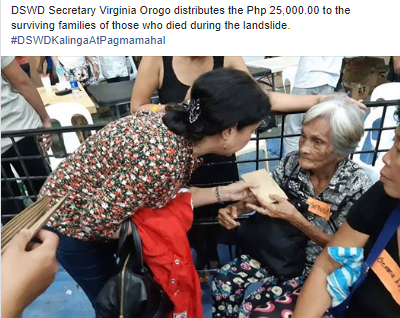 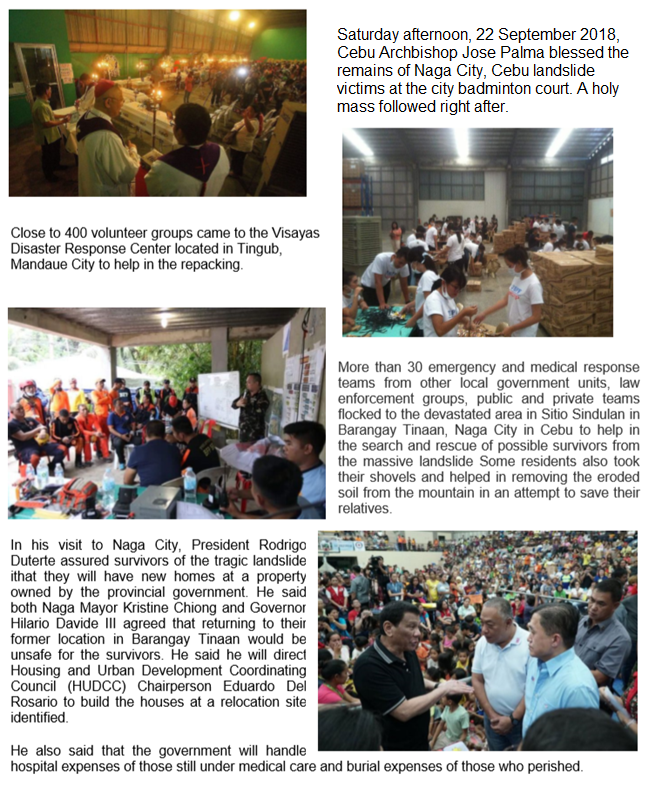 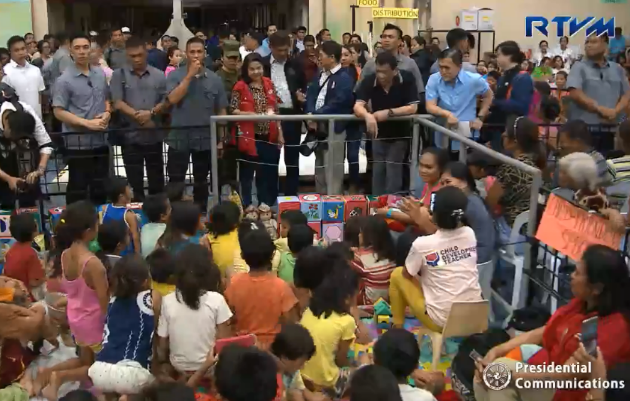 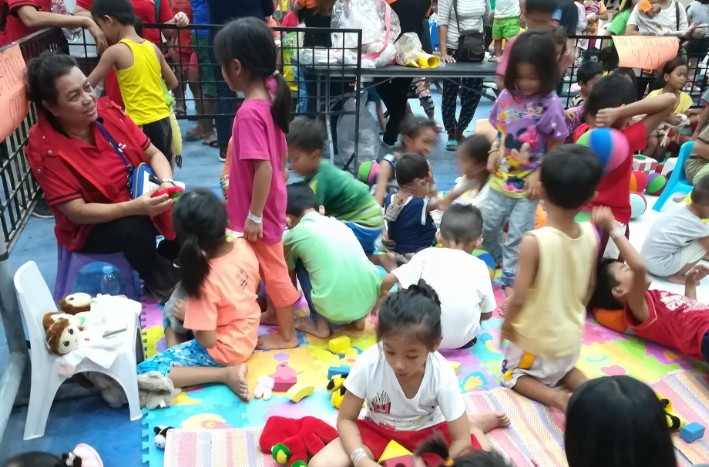 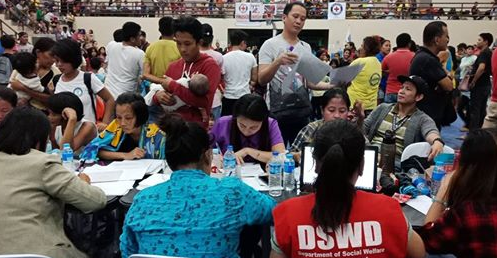 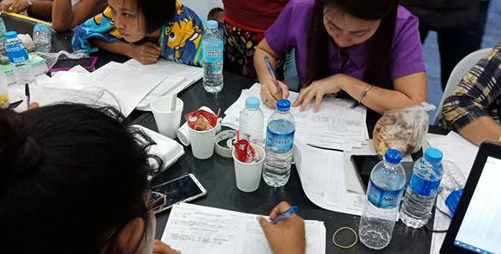 *****The Disaster Response Operations Monitoring and Information Center (DROMIC) of the DSWD-DRMB continues to closely coordinate with concerned DSWD-Field Office VII for significant disaster response updates.JAN ERWIN ANDREW ONTANILLASReleasing OfficerREGION / PROVINCE / MUNICIPALITY NUMBER OF AFFECTED NUMBER OF AFFECTED NUMBER OF AFFECTED NUMBER OF EVACUATION CENTERS (ECs) NUMBER OF EVACUATION CENTERS (ECs) INSIDE ECs INSIDE ECs INSIDE ECs INSIDE ECs OUTSIDE ECs OUTSIDE ECs OUTSIDE ECs OUTSIDE ECs TOTAL DISPLACED TOTAL DISPLACED TOTAL DISPLACED TOTAL DISPLACED REGION / PROVINCE / MUNICIPALITY NUMBER OF AFFECTED NUMBER OF AFFECTED NUMBER OF AFFECTED NUMBER OF EVACUATION CENTERS (ECs) NUMBER OF EVACUATION CENTERS (ECs) INSIDE ECs INSIDE ECs INSIDE ECs INSIDE ECs OUTSIDE ECs OUTSIDE ECs OUTSIDE ECs OUTSIDE ECs Families Families Persons Persons REGION / PROVINCE / MUNICIPALITY Barangays Families Persons NUMBER OF EVACUATION CENTERS (ECs) NUMBER OF EVACUATION CENTERS (ECs) Families Families Persons Persons Families Families Persons Persons Total Families Total Families Total Persons Total Persons REGION / PROVINCE / MUNICIPALITY Barangays Families Persons CUM NOW CUM NOW CUM NOW CUM NOW CUM NOW CUM NOW CUM NOW GRAND TOTAL61,3164,980551,2581,2584,7414,74158582392391,3161,3164,9804,980REGION VII61,3164,980551,2581,2584,7414,74158582392391,3161,3164,9804,980Cebu61,3164,980551,2581,2584,7414,74158582392391,3161,3164,9804,980City of Naga61,3164,980551,2581,2584,7414,74158582392391,3161,3164,9804,980OFFICE/AGENCYPARTICULARSSTATUSPSWDO200 Rice PacksDelivered to sitePSWDO200 Packs of Assorted Canned GoodsDelivered to sitePSWDO600 Bottles of 500ml WaterDelivered to sitePDRRMO500 food packs (Lunch) for RespondersDelivered to siteDATEITEMQUANTITYUNIT COSTTOTAL21 September 22, 2018, FridayFamily Food Packs     31,414           360 1,229,040.0021 September 22, 2018, FridaySleeping Kit       1,138           619 704,456.1421 September 22, 2018, FridayDining Kit       1,138           342 389,196.0021 September 22, 2018, FridayMalong       2,276           250 569,000.0021 September 22, 2018, FridayHygiene Kit       1,138           365 415,370.0021 September 22, 2018, FridayWater Container       1,138           200 227,600.00Sub-totalSub-totalSub-totalSub-total3,534,662.14Financial Assistance to the Bereaved Families Financial Assistance to the Bereaved Families Financial Assistance to the Bereaved Families Financial Assistance to the Bereaved Families 275,000.00TotalTotalTotalTotal3,809,662.14DATESITUATIONS / ACTIONS UNDERTAKEN20 September 2018 to presentThe Disaster Response Operations Monitoring and Information Center (DROMIC) of DSWD-DRMB is on 24/7 duty and continuously monitoring and coordinating with DSWD-Field Office VII for significant disaster response operations updates.DATESITUATIONS / ACTIONS UNDERTAKEN22 September 2018Each bereaved family received P25,000.00 financial assistance which were handed over to them by DSWD Acting Secretary Virginia N. Orogo during PRRD’s visit last 21 September 2018. At least 11 families received the assistance.DSWD-FO VII has continuously providing support to the landslide-stricken families through immediate relief (food and non-food items) and psychosocial support.The regional warehouse and the Visasyas Disaster Resonse Center are now manually repacking goods. Help from over 370 volunteer groups came, mostly from schools and universities and other private institutions. CFW are also utilized in order to hasten production.More than 50 DSWD regional and field office staff are mobilized in shifting schedule, and are spread across the opened evacuation centers in order to provide support to LGU personnel in the assessment and intake of displaced families, relief/logistical needs, including the provision of psychosocial support, most especially to children in evacuation centers.DSWD-FO VII QRT has been activated on 21 September 2018 in order to continuously support ongoing response operations in City of Naga.